3.BČeský jazykOpakuj si vyjmenovaná slova a slova příbuzná B – Z, abys je všechny nezapomněl/a , použij k tomu také odkazy k procvičování  Učebnice str. 49 – zopakuj si všechna vyjmenovaná slova, umíš je vyjmenovat? Učebnice str. 49/1 - ústněUčebnice str. 50/ 2 – ústněUčebnice str. 50/3 – do ČJ-Š (prosím vyfotit a poslat)Učebnice str. 50/5 – do ČJ -Š (prosím vyfotit a poslat)  Pracovní sešit str. 52 – B,F,L, MPravopis str.  32Vyjmenovaná slova str. 35 (prosím vyfotit a poslat) Učebnice str. 90 – do sešitu na sloh napiš, co děláš celý den (prosím vyfotit a poslat) , zbytek vyprávěj ústněPRO RYCHLÍKY – MŮŽETE SI DODĚLÁVAT V PRAVOPISE DO STRANY 24..:) Po celou dobu uzavření škol čti pravidelně nějakou knihu, až jí dočteš zapiš si jí do čtenářského deníku a můžeš se pustit do další. odkazy k procvičování:http://www.ucirna.cz/cestina/vyjmenovana_slova_ https://skolakov.eu/cesky-jazyk/3-trida/vyjmenovana-slova-po-v/slovni-spojeni/vyber.htmhttps://www.youtube.com/watch?v=_-7xFETdiFghttps://programalf.com/alfbook/index.html?lng=czwww.onlinecviceni.czMatematikaUčebnice str. 47/ 16,17,18 do M-Š Učebnice str. 48/ 19,20,21 – do M-ŠPS str. 32 (prosím vyfotit a poslat)PRO RYCHLÍKY – můžete si v početníčku dodělávat vše do str. 23Odkazy k procvičování (prosím, nezapomínejte také na násobení a dělení)  www.skolakov.euwww.onlinecviceni.czPrvoukaUčebnice str. 54PS str. 46Anglický jazykodkaz na procvičení slovní zásoby, anglické písničky, anglické hryhttps://elt.oup.com/student/happystreet/level1/?cc=cz&selLanguage=csVypracuj pracovní listDobrovolný úkol po celou dobu uzavření škol  - VVNakresli či namaluj obrázek na téma JARO. Můžeš použít vodové barvy, pastelky, voskovky, tempery atd. Opravdu záleží jen na tobě. Pokud pošleš fotku svého obrázku, budu moc ráda.:)  Nezapomeň si obrázek schovat a až se vrátíme do školy. Dáme ho na nástěnku. 	ANGLICKÝ JAZYK> v tomto týdnu se spolu naučíme 6 nových slovíček ze 6. lekce, v učebnici je najdete na straně 40 a online si je můžeš procvičit zde: (kliknutím na obrázek uslyšíš, jak se nové slovíčko vyslovuje)https://elt.oup.com/student/happystreet/level1/picturedictionary_01/picturedictionary_01_06/picturedictionary_06_01?cc=cz&selLanguage=cs> až si nová slovíčka zapamatuješ, můžeš si zahrát pexesohttps://elt.oup.com/student/happystreet/level1/games_01/games_01_06/games_unit06_01?cc=cz&selLanguage=cs>a pomoc Gregovi s přiřazením správných názvůhttps://elt.oup.com/student/happystreet/level1/games_01/games_01_06/games_unit06_02?cc=cz&selLanguage=cs> poslechni si nový příběh, na obrázky a text se podívej v učebnici na straně 41https://elt.oup.com/student/happystreet/level1/stories_01/story_06?cc=cz&selLanguage=cs> v příběhu sis určitě všiml dalších tří nových slovíček; jsou to předložky:IN - V 
UNDER - POD
ON - NA> na krátké procvičení těchto tří předložek místa použij pracovní sešit na straně 6, cvičení 1; pouze si říkej, kde je Otto a Flossy : př. obrázek číslo 1 - Otto is ON the table.> po procvičení předložek zkus vypracovat krátký domácí úkol a pošli svému vyučujícímu :-)https://elt.oup.com/student/happystreet/level1/czechexercises/lekce6?cc=cz&selLanguage=csPracovní listy z matematiky – dobrovolné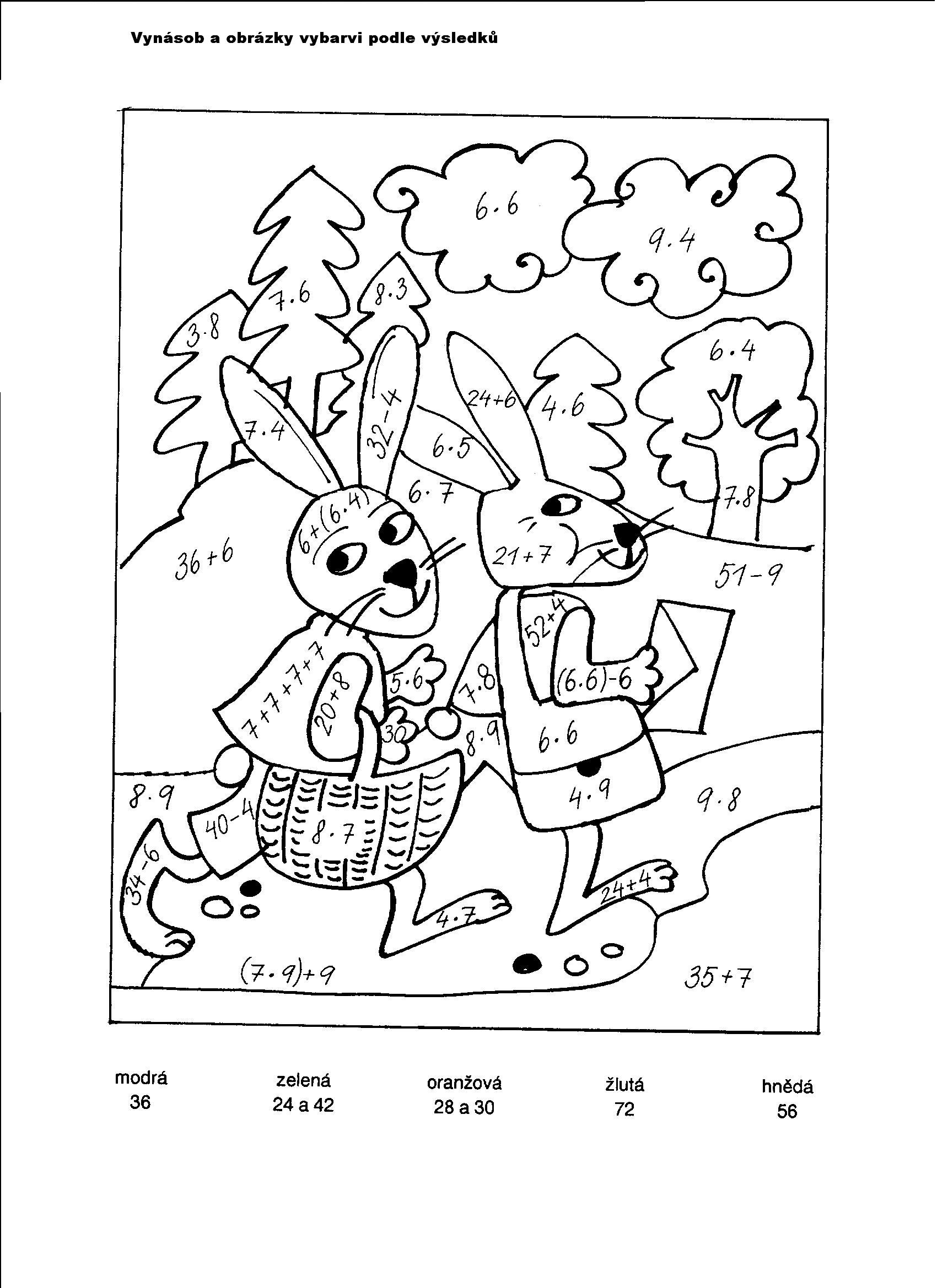 Podtrhni čeveně sudá čísla a modře lichá čísla: 37, 41, 63, 18, 29, 40, 99, 100, 16, 75, 7, 54, 88. 10, 67, 48, 6, 72, 24, 1  Vypočítej: (37 + 20) - 4 =  94 - ( 17 + 3) = (21 + 8) -20 = 28 + (10 + 30) = (35 - 10) + 8 = 60 - ( 32 + 8) =Řeš slovní úlohu: Honza měl 4 autíčka. Jirka jich měl dvakrát více. Kolik autíček měl Jirka? Kolik autíček měli kluci dohromady? Napiš zápis, výpočet a odpověď._______________________________________________________________ _______________________________________________________________ _______________________________________________________________ _______________________________________________________________Vypočítej:Pracovní list z českého jazyka – dobrovolný 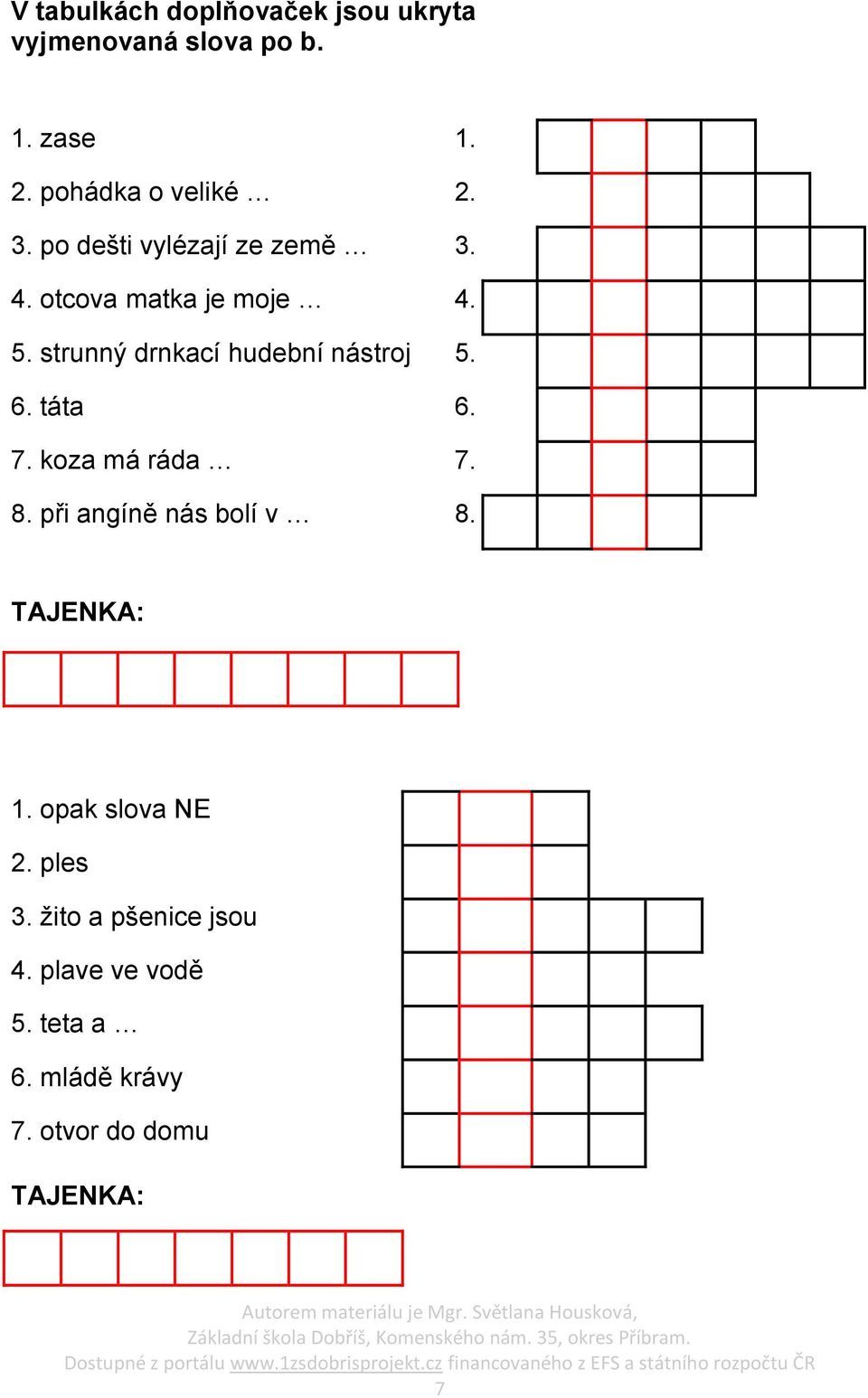 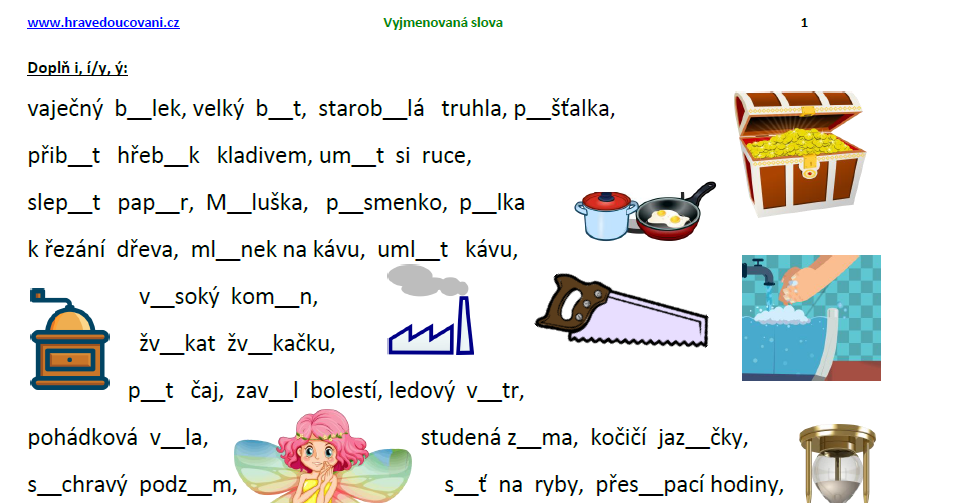 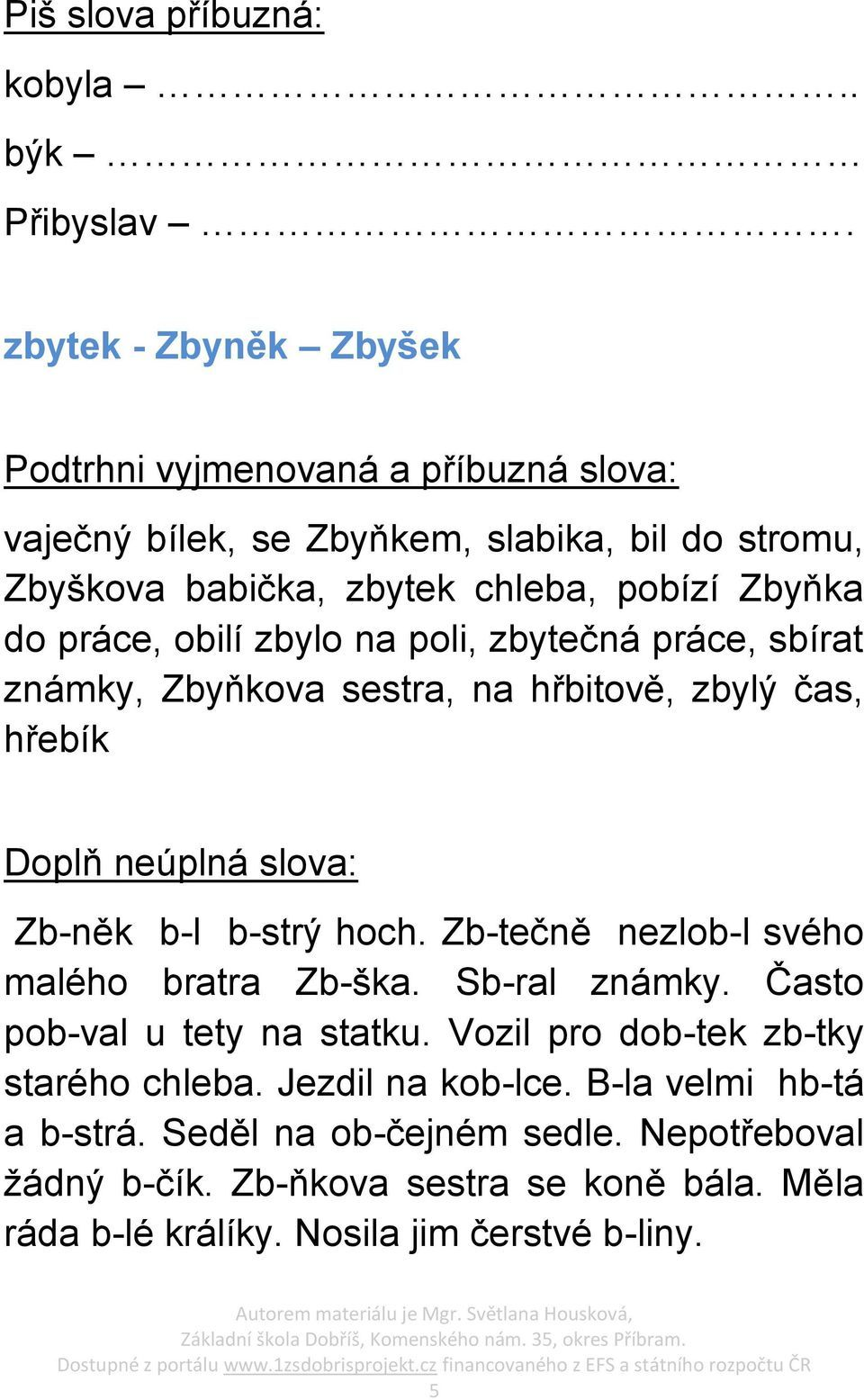 452832537024516716295678958629–23–64–54–76–13